Publicado en Madrid el 17/04/2019 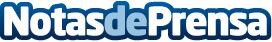 La Dra. Téllez presenta el Método T6: neuroestimulación para la pérdida de apetito y ansiedadEn la actualidad más del 20% de la población en España sufre de obesidad y casi el 40% de sobrepeso. Además de afectar al aspecto físico, está demostrado que estas dos patologías pueden desencadenar en enfermedades más graves. El deporte o las dietas son las opciones más recomendadas para tratar problemas de sobrepeso, pero ¿y si se llega a un punto en el que nada de esto funciona? Desde las Clínicas de la Dra. Téllez, especialistas en medicina estética, presentan el innovador Método T6 de adelgazamientoDatos de contacto:Clínicas de la Dra. Téllez912 96 69 99Nota de prensa publicada en: https://www.notasdeprensa.es/la-dra-tellez-presenta-el-metodo-t6 Categorias: Medicina Nutrición Madrid Belleza http://www.notasdeprensa.es